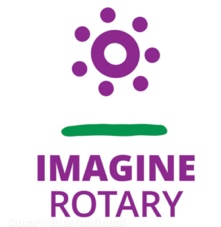 MINUTES Agenda – April 15, 2022-23DISTRICT 5130  Board of Directors MeetingZoom MeetingMeeting began: 10:01AM Follow-up items:Meeting Adjourned Approved   M: Tom Boylan.   S: Jim O’Grady.    Passed 100%  11:02 AMChairJennifer Strong Present:Absent:Brad MettamGuests:Recorder:District Secretary Mary CrumleyAgenda Item & Presenter:TopicConclusion/ActionFollow-upResponsible Person & DateWelcomeJennifer StrongIntroduce guestsNo GuestsMinutes from the January 21st meeting were approved virtually.Action Item 1:Jennifer Strong Move to accept financial reports submitted by Finance CommitteeM:  Tom  Boylan
S. Michael MurrayPassed 100%Action Item 2:Dustin Littlefield Covid IPDG International Convention allotment Motion: Approve up to $5,000 from the district reserves to fund Dustin Littlefield to attend the Rotary International Convention in Melbourne Australia, due to the fact that he could not attend the two previous conventions due to the unprecedented conditions of Covid.M.Doug JohnsonS. Tom BoylanPassed 100%*Dustin recused himself from this discussion and vote.Discussion item 1: Jennifer Strong Discussion on DG Line  international convention allotmentsIt was decided to form a sub-committee of board members, led by Dustin, to dive into this deeper and report back to the board with their suggestions.The committee will report back at the July board meeting.   Discussion Item 2:Jennifer StrongDoubletree Conference carryover of deposit of $17,000 and eventsThe Doubletree has given us an extension until the end of 2025.  A few ideas are being considered, including the possibility of a Peace Conference during Jim O’Grady’s year.Discussion Item 3: Tom BoylanAdding another Member at Large to take Kristina’s position for Rotary year 2023-24 Tom Boylan will appoint a member at large replacement from the Sonoma area. The new member will be on board by our next meeting on July 15, 2023.Info Item 1.Jennifer Strong District Conference UpdateConference dates are 5/4/23 – 5/7/23 Jennifer expects to hit the projected target of 225 attendees. Info Item 2.Tom BoylanDGE UpdateTom gave us an update of the many things he’s working on in preparation for his upcoming year.   Emphasis on a new membership chair (Patrick Dun); mental health awareness; environmental e-club with localized satellite e-clubs.Info Item 3. Jim O’Grady DGN UpdateJim is working on calendaring his year, including DTA 4/6/24 in Ukiah; District Conference 5/1/24 - 5/4/25.ItemOwner/Due DateReview international convention allocation for the DG lineDustin Littlefield  due July 15